 创伤 管理各区 这是来自 Elkins, WV的 HomePlus的修改版工具。参考文献：Baranoski & Ayello, 2008; Hinkle & Cheever, 2018; Sussman & Bates-Jensen, 2010; 创伤来源, 2016 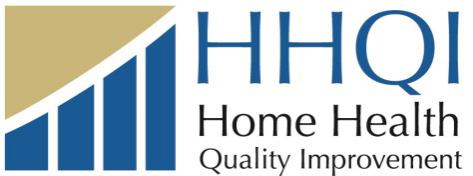 该材料由Quality Insights公司编写，根据与美国卫生和人类服务机构医疗保险和医疗补助服务中心（CMS）签订的合同，医疗保险质量创新网络质量改进组织支持家庭健康质量改进全国运动。所提观点不一定体现CMS政策。出版号：11SOW-WV-HH-MMD-032018C绿区解除警报（目标）创伤没有：肿胀 疼痛气味伤口周围的皮肤是正常颜色或略带红色引流清澈，淡黄色或粉红色口腔温度为98.6°或更低 干的很棒！您的伤口愈合良好操作：按照指示继续护理伤口遵嘱服药保留所有医疗预约除非禁忌，否则吃蛋白质和维生素C含量高的食物多喝流质黄区警告如果您有以下任何一种症状：伤口有：肿胀红肿 轻微的气味伤口部位疼痛增加，但不持续或严重引流为黄色，绿色，或看起来像“脓”，并浸透绷带 口腔温度介于98.7°和100.4°之间立即行动！您的治疗可能需要改变操作：致电您的家庭健康临床医生 （机构的电话号码）或打电话给您的医生  （医生的电话号码）红区紧急如果您有以下任何一种症状：伤口周围肿胀1/8英寸或更高伤口疼痛持续且严重伤口周围的皮肤呈鲜红色伤口气味强烈，有恶臭口腔温度为100.5°或更高 现在就采取行动！你需要立即看到行动：打电话给您的医生 （医生电话号码）或致电您的家庭健康医生  （机构电话号码）如果情况紧急，请致电911。如果去急诊室或住院，通知您的家庭健康医生。